HUMANE SOCIETY OF THE PALOUSE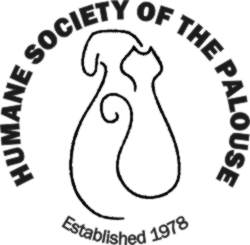 2019 E WHITE AVE, MOSCOW, ID 83843208.883.1166         hsop@moscow.comwww.humanesocietyofthepalouse.org	I, the adopter, agree to the following terms and provisions: (Please initial each item after you have read and UNDERSTAND it)____	1.  I acknowledge the long-term commitment (about 10-15 years) in adopting a dog.  I will care for the dog by providing affection, play and exercise, proper food, water, a clean, warm, and safe living environment, and veterinary care as needed for the life of the dog____	2.  I agree that this dog is being adopted as a pet for myself and not to be sold, gifted, or transferred to any other person.  If I no longer can or want to keep the dog I agree not to abandon, give away, sell, or dispose of the dog in any way, except to another person who wants to adopt the dog as a house pet, and who will provide the same care for the dog as I am required to provide under this agreement. If I cannot find a good, permanent home as described above, I may make an appointment to return the dog to HSOP.  HSOP will make an effort to accept return of the dog as space and other constraints permit but we cannot guarantee that the dog will be accepted back into our facility after the 7-day foster period has passed.  _____	3.  HSOP has a seven-day health guarantee on all dogs adopted from our shelter.  I will contact the shelter before seeking veterinary care during this period.  I will take my new pet to a veterinary hospital used by HSOP.  HSOP retains ownership rights during the seven-day foster period; therefore any medical decisions in regards to this animal must be cleared by shelter staff and the veterinary clinic used by the Humane Society of the Palouse._____	4.  I agree to license the animal in compliance with the laws and ordinances in force in the municipality in which I reside._____	5.  I understand that this dog was previously unwanted or lost and may have been rescued from an unhealthy and/or cruel situation.  This could result in the dogs’ emotional or physical illness.  I acknowledge that the actions of animals may be unpredictable and that HSOP makes no warranties or representations about the behavior or temperament of the dog.  I accept possession of the dog at my own risk and hereby release HSOP from any liability to me or any other party for losses, injuries, damages, or expenses whatsoever in connection with my adoption or ownership of the dog._____	6.  I agree to not make any permanent alterations to the dog being adopted unless required for the dogs health and recommended by a veterinarian._____	7.  You agree to release HSOP from all liability once the animal is in your possession and realize that the shelter will not be responsible for its behavior or are liable for any property damage or personal injury which the animal may cause.  You understand that it may be in your best interest to train the dog yourself, and that any negative behavior issues the animal has are your responsibility_____	8.  You agree to notify the HSOP if there is a behavior problem that arises and you feel that the animal needs to be euthanized.  HSOP reserve the right to do our own evaluation of the animal before euthanasia takes place.  _____	9.  This agreement is the entire agreement between you and us.  No modification of this agreement will be valid unless in writing and signed by both you and us.  This agreement is binding on our and your successors, heirs, assigns, executors, and personal representatives._____	10.  I hereby acknowledge receipt of the above-described animal and understand that it is not a selling price but a donation in exchange for medical and husbandry services provided by HSOP.  BY SIGNING BELOW, I ACKNOWLEDGE THAT I HAVE READ AND UNDERSTOOD THIS CONTRACT AND AGREE TO COMPLY WITH ALL CONTRACT PROVISIONS. I HAVE RECEIVED A COPY OF THIS CONTRACT FOR MY RECORDS.Signature(s)______________________________________________ 	date:____________________